PENERIMAAN B L T Tanggal : 8 September 2022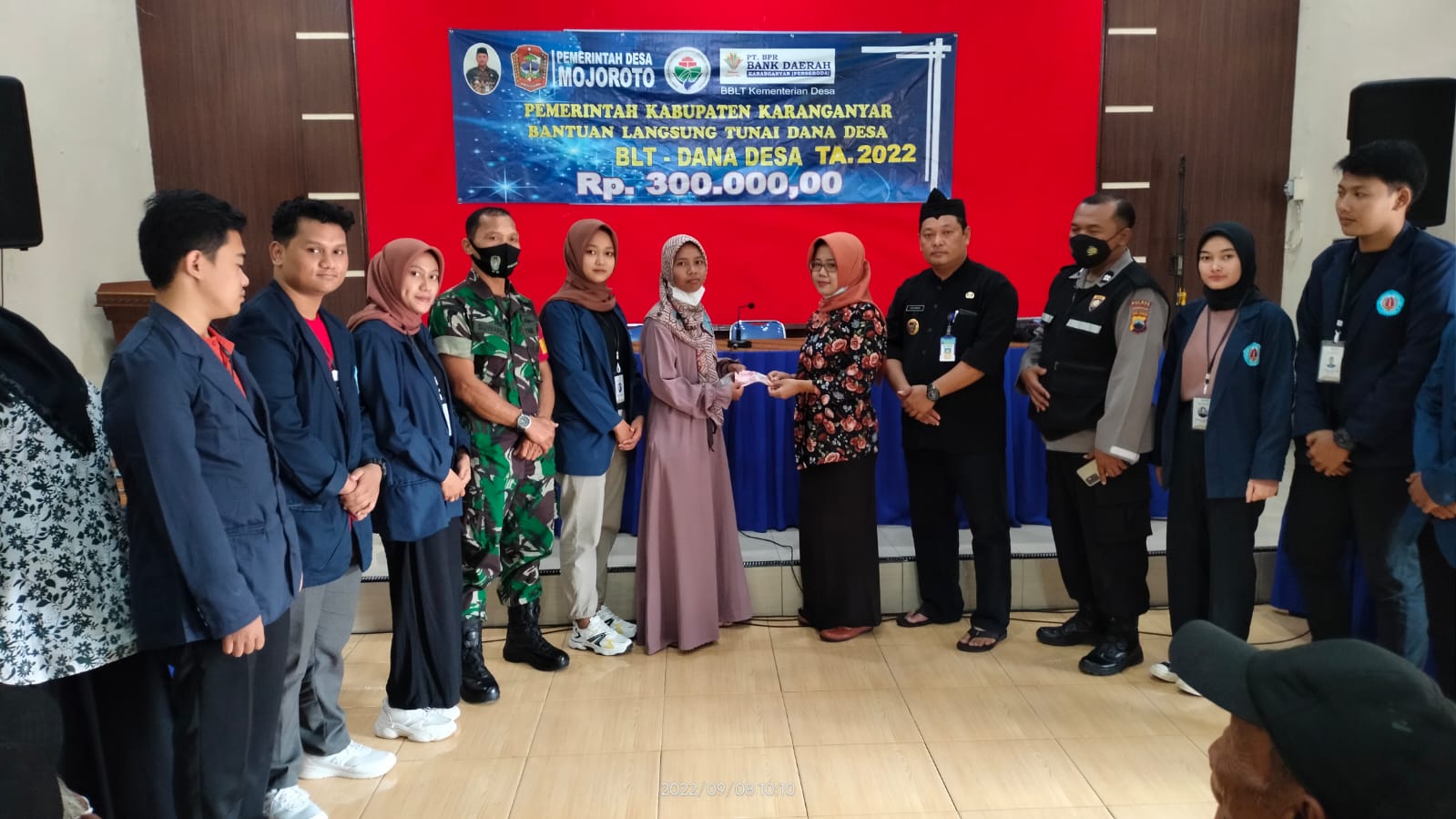 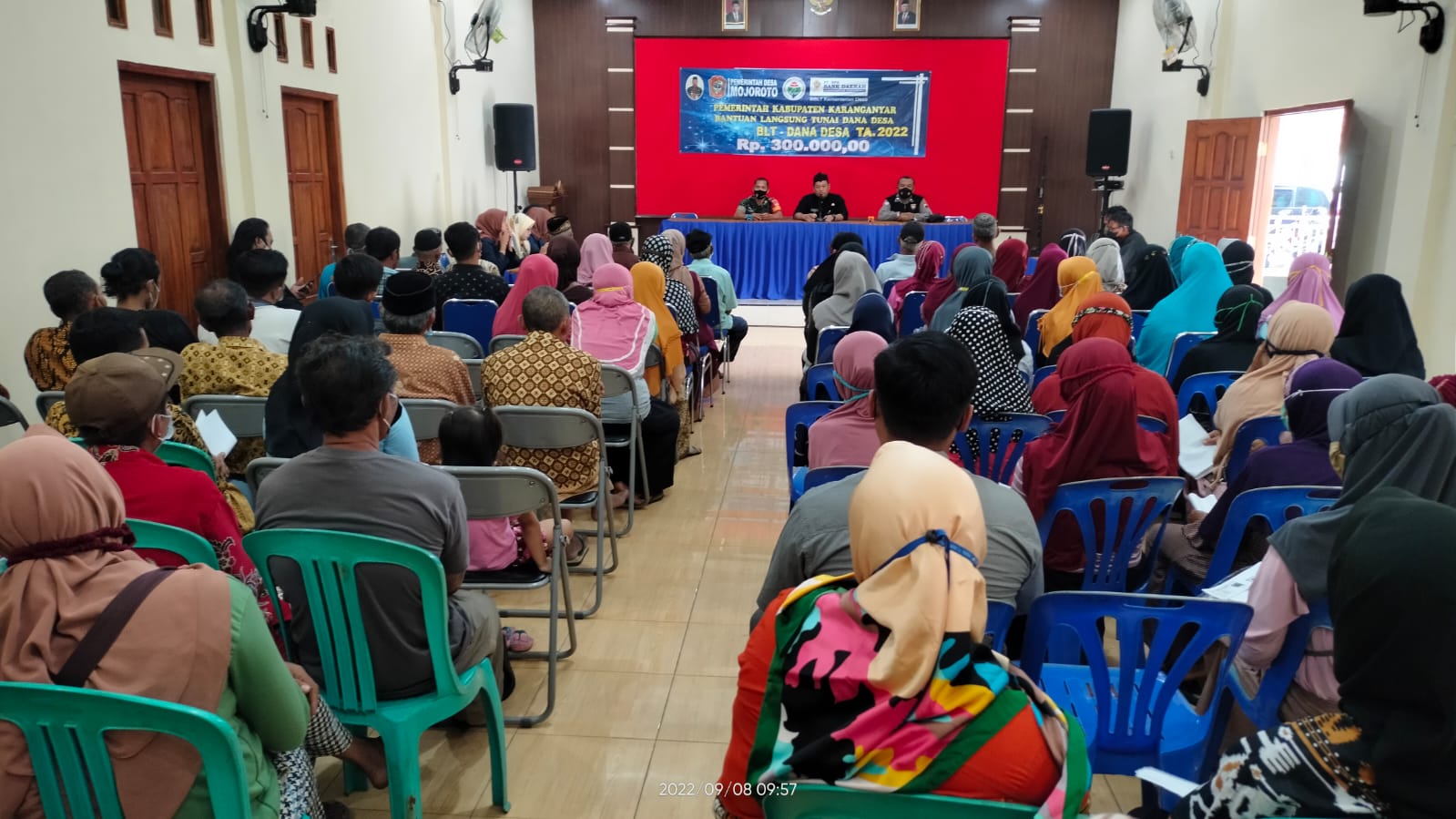 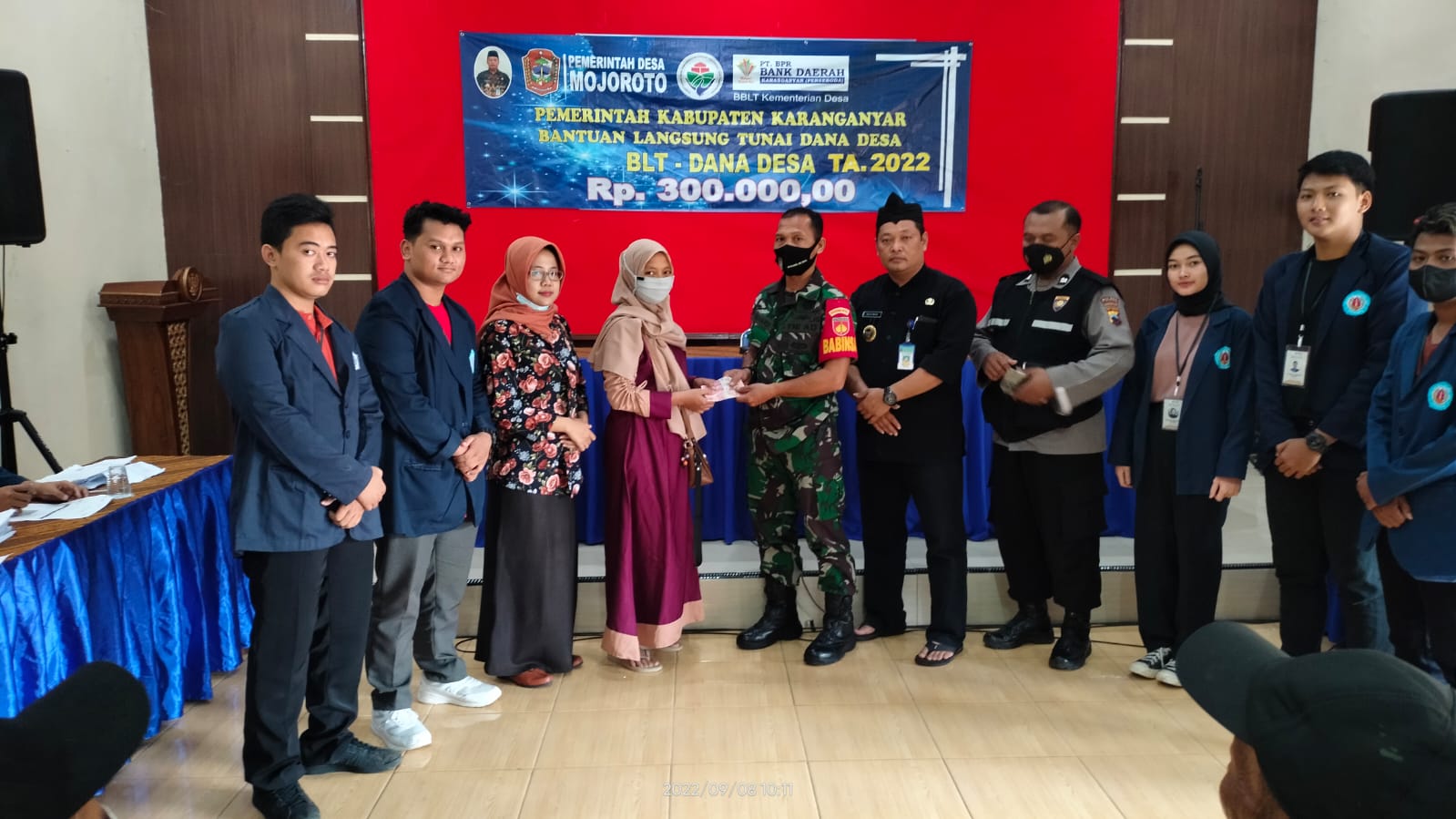 